コミュニティFM局 「FM87.0 RADIO MIX KYOTO」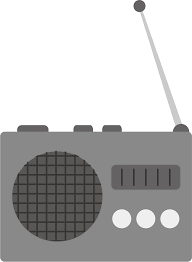 ＮＰＯ会員募集案内◆放送局名： RADIO MIX KYOTO／ラジオミックス京都（愛称）周波数： FM87.0MHz サービスエリア：京都市北部（北区及び上京区）及びその周辺地域エリア内人口： 約100万人　スタジオ： 北大路烏丸大垣書店ビル4F◆NPO法人： 特定非営利活動法人コミュニティラジオ京都設立：　平成27年6月26日（平成27年10月23日NPO法人認証取得）理事長：　大垣守弘（株式会社大垣書店　代表取締役社長）副理事長：吉田光一（株式会社フラットエージェンシー　取締役会長）太田航平（京都ラジオカフェ株式会社　代表取締役社長）＜会員の入会は下記の申込書を郵送もしくはFAXにてお申込みください。＞宛先：〒603-8143 京都市北区小山上総町14大垣書店ビル4F特定非営利活動法人コミュニティラジオ京都　御中　FAX 075-432-5806 NPO法人コミュニティラジオ京都 会員入会申込書 貴団体の趣旨に賛同し特定非営利活動法人コミュニティラジオ京都の会員入会を申し込み致します。 年　　　月　　　日お問合せ：NPOコミュニティラジオ京都　事務局　TEL 075-432-5805　FAX 075-432-5806201802改定氏名／法人名　　　　　　　　　　　　　　　　　　　　　　　　　印※個人会員の場合は、所属団体、役職等も御記入ください。　　　　　　　　　　　　　　　　　　　　　　　　　印※個人会員の場合は、所属団体、役職等も御記入ください。住所／連絡先〒TEL　　　　　　　　　　　　　　　E-mail〒TEL　　　　　　　　　　　　　　　E-mail御入会希望の会員に☑を入れ、会費口数を御記入ください。（会費の納付は現金もしくは郵便振込用紙にてお願い致します。）御入会希望の会員に☑を入れ、会費口数を御記入ください。（会費の納付は現金もしくは郵便振込用紙にてお願い致します。）御入会希望の会員に☑を入れ、会費口数を御記入ください。（会費の納付は現金もしくは郵便振込用紙にてお願い致します。）正会員正会員賛助会員＜年会費＞□　個人：1口1万円（1口以上）　　　口□　団体：1口１万円（10口以上）　　０口※正会員にはNPO法人総会の議決権があります。※団体正会員は番組表等に団体ロゴを掲載させて頂きます。＜年会費＞□　個人：1口1万円（1口以上）　　　口□　団体：1口１万円（10口以上）　　０口※正会員にはNPO法人総会の議決権があります。※団体正会員は番組表等に団体ロゴを掲載させて頂きます。＜年会費＞□　個人：1口5千円（1口以上）　　　口　□　団体：1口2千円（15口以上）　　０口※自治会等の地域団体は10口以上となります。※賛助会員はNPO法人総会の議決権はありません。※番組表等の御案内を定期的に送付させて頂きます。